ANEXO GFORMULARIO DE ACTA SÍNTESISFacultad: ARTE Y DISEÑO Carrera: PROFESORADO UNIVERSITARIO DE TEATROUnidad o Espacio Curricular: SUJETOS DE LA EDUCACIÓNFecha:02/08/2021Datos de la Convocatoria: CONVOCATORIA HORAS UNIVERSITARIASFecha de vigencia de la publicación: 28-07-2021 AL 30-07-2021Horario de inscripción y recepción de la documentación: 10:00 A 18:00 HS Duración de cursado (Cuatrimestral o anual): 2º CUATRIMESTREHorario de dictado: JUEVES DE 19:00 A 22:00 HSCurso/División: 2º AÑO – DIVISIÓN ÚNICACarga horaria: 3 HORAS RELOJ – INTERINAS A TERMINO - -DESIGNACIÓN CONDICIONADA A LA SUSTANCIACIÓN DEL PROCESO DE CONCURSO ABIERTO DE LA MENCIONADA ASIGNATURACausal de vacante: JUBILACION DEL TITULARListado de InscriptosFirma, aclaración y sello del agente responsable de la Oficina del Procedimiento de Cobertura: Eugenia Vera / Silvina Mesas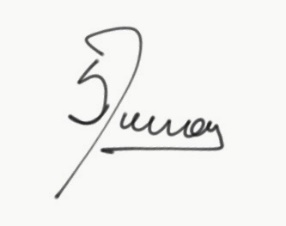 N° de inscripciónApellido y NombreDNITitulación3HEREDIA VANESA27713790Prof. De Danza-Técnica Superior en Métodos Dancísticos- Lic. en Artes4EXENI CECILIA18174345Lic. en Ciencias de la Educación-Prof. En Ciencias de la Educación-Prof. En EGB 1 y 2- Magister en Procesos Educativos mediados por Tecnologías